Mr Gabriel Phiso.                                                   37 Rue de Lodi62100 CalaisTel : 0771745370Email : phiso.g@live.fr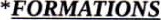 PERMISA2 MotoAM CyclomoteurVéhicule léger, BI Quadricycle Poids Lourd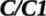 CIE Poids Lourd + RemorqueCE Poids Lourd + Remorque(EC)Permis poids lourd et super lourd (C/EC, Fimo & ADR) Cariste Caces 3 & 5Conducteur de grue à tour et au sol (titre professionnel)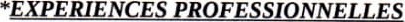 SOLANO (Intérim) Dunkerque06/08/20 au 15/10/20 : Remplacement occasionnel d’un chauffeur en SPL chez COTRANS 29/07/19 au 25/10/19: Remplacement occasionnel d'un chauffeur routier chez EXATRANS (SPL)08/07/19 au 27(Q7/19 : Remplacement occasionnel du chauffeur routier chez AD SAIFA Littoral (PL&SPL)Transport RDV Calais23/05/19 au 09/06/19 : Remplacement occasionnel d'un chauffeur routier (SPL)OLT Transport BobignyOctobre 2017 à Avril 2019 : Chauffeur routier en CDI (SPL)STARTPEOPLE (Intérim) CalaisJuin 2017 à Octobre 2017 : Remplacement occasionnel d'un chauffeur routier chez WC LOC, Pose de wc sur chantier, reprise, vidange et entretien manutention.. .(PL&SPL)PROMAN (Intérim) LimogesAvril 2015 à Septembre 2015 :_Remplacement occasionnel d'un cariste chez EASIDYS, réceptions de palettes, approvisionnement des stocks, picking, tenue et quantité, conformité...rangement des produits en zone de stockage, système informatique embarqué ou fixe. ..CIYPE CHARIOT 1,3 et 5)ADECO (Intérim) LimogesOctobre 2014 à Janvier 2015 : Remplacement occasionnel d'un cariste chez STARPLAST, réceptions de palettes, chargement et déchargement de camions, approvisionnement des ateliers de production, enfournage des pièces et outils de productions et livraison des produits chez les clients.*COMPETENCESConduite autonome de camions (PL & SPL) en régional, guidage GPS, conduite de chariot élévateur, transpalette.. appréciation de charge (poids,volume,centre de gravité..), utilisation d'appareils de lecteur optique de codes barres,de gestion de stocks de système informatique embarquée ou fixe, GESTE & POSTURE de sécurité, règle de gestion des stocks et organisation d'un site d'entreposage. ..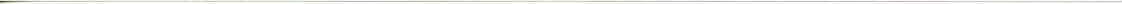 